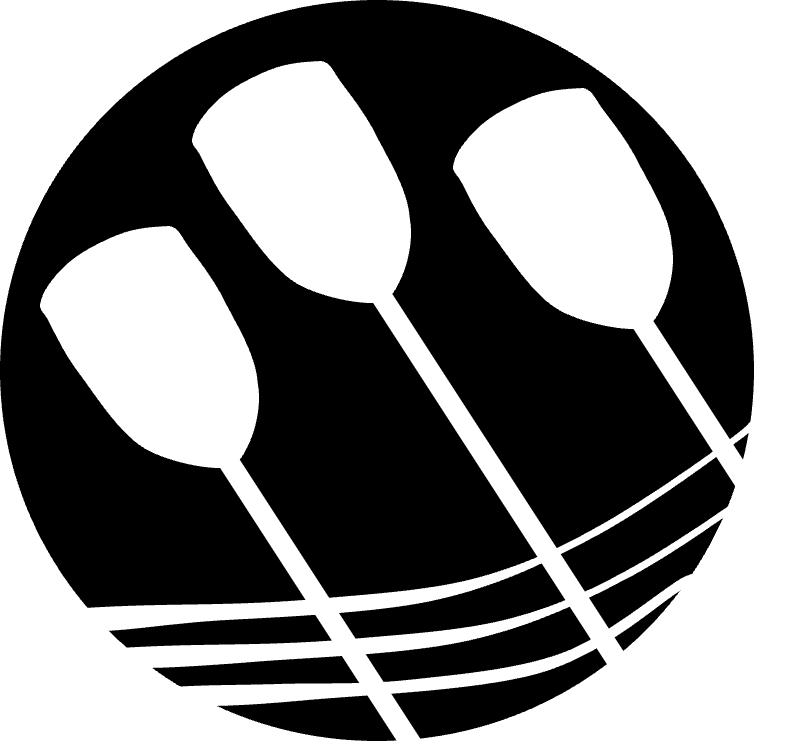 びわこ市民レガッタ2023　開催要項大会名	第18回　びわこ市民レガッタ　2023主　催	総合型地域スポーツクラブ　NPO (特定非営利活動)法人　瀬田漕艇倶楽部後　援	大津市、大津市教育委員会
　	滋賀県ボート協会、京都ボート協会、大阪ボート協会協　力	関西みらいローイングセンター (滋賀県立琵琶湖漕艇場)開催日	2023年10月8日 (日) 小雨決行大雨・強風の荒天や増水など、安全上支障があると主催者が判断した場合は
延期せずに中止し、参加料を半額返金します。会　場	関西みらいローイングセンター (滋賀県立琵琶湖漕艇場)滋賀県大津市玉野浦６－１	Tel : 077-545-2165種　目	ナックルフォア　３００ｍボート経験者とは、各県のボート協会に選手登録したことのある方です(全日本マスターズ登録を除く)。漕手年齢は開催日の満年齢とします。当日の漕手の交替は、カテゴリー内であれば認めます。閉会式・表彰式は行いません。入賞クルーには賞品をお渡ししますので、決勝レース後に該当クルーの代表者１名様が本部までお越しください。参加資格	： 小学4年生以上の健康な方参加者は、服を着たままで泳げることを前提とします。小中学生や泳げない方は、ライフジャケット(貸出し可能)を必ず着用して下さい。未成年者の参加は、保護者の同意を得てください。市民の部では、ボート経験者の漕手として参加できるのは、1クルーにつき1名までです。万一、この規定に反するクルーを発見した場合は、失格とさせていただきます。参加料	： 1チーム 12,000円1チームの構成として、市民の部は4名様(漕手のみ)、OB・OGの部は5名様(漕手＋コックス)で
ご応募・ご参加願います。市民の部では、5名様(おひとりコックスとして乗艇)でも、ご参加いただけますが、競技運営・安全確保の観点より大会スタッフが補助コックスとして同乗させていただきます。そのため競技上は不利になることをあらかじめご承知おきください。OB・OGの部において、漕手4名様でのご参加をご希望の場合は、「実行委員会：biwako@setarc.jp」までお問い合わせください。免責事項競技中の事故については、保険の範囲で補償します。お願い事項初めて乗艇される方は、「初心者無料練習会」または「有料練習会」に参加してください。参加者の皆さまは、各自の責任において事前の健康管理にご注意ください。オールの持ち込みはご遠慮ください。専用駐車場を用意します。会場周辺での違法駐車、近隣店舗等への無断駐車は厳禁です。バーベキュー等の火気使用は禁止します。主催者により撮影した写真・映像等をびわこ市民レガッタに関する目的で使用する場合は、被写体の許可なく利用できるものといたします。これらの無断使用は固くお断りいたします。参加者各自で撮影された写真・映像等をSNS等に掲載される場合には、他者の肖像権その他への配慮をお願いいたします。コックスについて市民の部では、各艇に大会スタッフ1名がコックスとして乗り、操舵を行います。
5名様でご参加いただき、参加者でコックスの乗艇を希望される場合でも、大会スタッフが補助コックスとして乗り、操舵を行います。そのため、競技上不利になることをご了承ください。OB・OG経験者の部においては、大会スタッフは同乗いたしません。
操舵ミスによる事故について、主催者側は一切の補償をいたしかねますので、その点をお含みおきください。用具の破損等があれば、修理費用の請求をさせていただく場合がありますのであらかじめご了承願います。申込方法エントリーページ(https://www.setarc.jp/biwako2023/)又は、別紙の申込用紙でＦＡＸによりお申し込みください。申し込み後、速やかに参加料を『クルー名』または代表者名を明記の上、下記口座までお振り込みください。入金が確認できた時点で受付完了とします　(入金の手数料は、ご負担願います)。振込先 (郵便振替)：　記号：14650  番号：13514621　特定非営利活動法人 瀬田漕艇倶楽部
他金融機関からの振込の場合は、
ゆうちょ銀行　店名　四六八　店番468　貯蓄預金　1351462 トクヒ）セタソウテイクラブ申し込み時、連絡先(電話番号やメールアドレス)が記入されていることの確認をお願いいたします。申込締切8月27日 (日) 23時59分。締切日以前でも定数になり次第、募集を終了します(先着順)。事前無料練習会「初心者向け無料練習会」を9月3日(日)午前と9月17日(日)午前に行います。参加可能クルー数に限りがあるため、先着順で受付けます。練習会にはクルー全員での参加を原則といたしますが、人数の揃わない場合はメール等にてご相談ください。有料練習会大会前日の10月7日(土)に、有料練習会を行います。
希望者はエントリー時にお申し込みください。1クルー1時間１名につき1,000円です。申し込み受付の先着順とします。「ボート体験教室」(https://www.setarc.jp/info/school/)を、ご希望の土曜日か日曜日に有料で行います (１名につき\2,000)。ただし、主催者の都合によりお受けできない日もあります。ご希望の日程を申込時にご連絡ください。問合せ先：総合型地域スポーツクラブ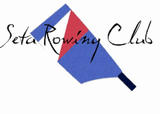 ＮＰＯ法人　瀬田漕艇倶楽部『びわこ市民レガッタ実行委員会』〒520-2144　滋賀県大津市大萱6-1Tel/Fax : 077-545-9961　　Mail : biwako@setarc.jp瀬田漕艇倶楽部　行　(ＦＡＸ　０７７－５４５－９９６１)「びわこ市民レガッタ2023」　エントリー用紙参加種目 (○で囲んでください)市民の部 (オープン)・・・・・・・・	ボート経験者１名以下、小学４年生以上市民の部 (シニア)・・・・・・・・・	ボート経験者１名以下、４人合計年齢２2０歳以上(漕手)市民の部 (レディース)・・・・・・・	ボート経験者１名以下、小学４年生以上OB･OG経験者の部 (オープン)・・・	年齢・性別の制限なしOB･OG経験者の部 (シニア)・・・・	４人合計年齢２2０歳以上(漕手)※ボート経験者：各県ボート協会へ選手登録した事がある選手（全日本マスターズは除く）参加者氏名 (楷書でお書き下さい)シート位置の指定は不要です。補漕欄は空欄でも構いません。コックスはカテゴリー内であれば、漕手との交代が可能です。当日の漕手交代は、カテゴリー内であれば認めます。代表者氏名　　　　　　　　　　　　　　　　　　　　　　　　電話番号　　　　　　　　　　　　　　　ご住所　〒　　　　　　　　　　　　　　　　　　　　　　　　　　　　　　　　　　　　　　　　　　　メ ー ル　　　　　　　　　　　　　　　　　　　　　　　　　　　　　　　　　　　　　　　　　　　　　　　　　(大会や練習会の中止や延期の際に連絡できる電話番号、メールアドレスを記載下さい)◆「初心者向け無料練習会」 (先着順で受付けます。クルー数に限りがあります)　・ご希望の場合は右記いずれかに○をして下さい。9月3日(日) / 9月17日(日) 午前9・１０・１１時から◆「有料練習会」(別途有料：１名につき\1,000)  10月7日(土) 午前9・１０・１１時から　　・希望しない◆「ボート体験教室」(別途有料：１名につき\2,000)   練習希望日［土日でご希望日を記入下さい］　・＜第一希望＞　　　月　　日 (土・日) 午前　　＜第二希望＞　　月　　日 (土・日) 午前　　・希望しない免責事項等体調管理は各自が責任をもって行ってください。 万が一、事前練習およびレース中等に事故などが発生した場合、瀬田漕艇倶楽部は救助および応急処置等の措置を行うよう努めますが、責任は一切負いません。私は、上記免責事項に同意します。　署名　　　　　　　　　　　　　　　　　　　　　　　　　　　　　　　　部門種目性別ボート経験者年齢 (漕手全員)市民の部４名様での参加オープン不問１名まで小学４年以上市民の部４名様での参加シニア不問１名まで漕手４人の合計年齢２２０歳以上市民の部４名様での参加レディース女性１名まで小学４年以上の女性ＯＢ・ＯＧ(経験者)の部５名様での参加オープン不問全員可年齢・性別制限なしＯＢ・ＯＧ(経験者)の部５名様での参加シニア不問全員可漕手４人の合計年齢２２０歳以上フリガナクルー名氏　名フリガナ年　齢ボート経験コックス　　　　歳あり・なし漕手　　　　歳あり・なし漕手　　　　歳あり・なし漕手　　　　歳あり・なし漕手　　　　歳あり・なし補漕　　　　歳あり・なしチーム紹介
(40文字以内)↑どちらかに〇をする市民シニア、OB・OGシニア参加クルーの漕手合計年齢は220歳を超えていますか：(はい・いいえ) → いいえの場合、参加種目の見直しをお願いします市民シニア、OB・OGシニア参加クルーの漕手合計年齢は220歳を超えていますか：(はい・いいえ) → いいえの場合、参加種目の見直しをお願いします市民シニア、OB・OGシニア参加クルーの漕手合計年齢は220歳を超えていますか：(はい・いいえ) → いいえの場合、参加種目の見直しをお願いします市民シニア、OB・OGシニア参加クルーの漕手合計年齢は220歳を超えていますか：(はい・いいえ) → いいえの場合、参加種目の見直しをお願いします